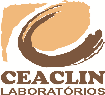 Emissão: 01 – jul//2021 – Revisão: 00                                                                                                                                                                                                                                                                            15-A-FORTermo de Consentimento Para o Tratamento de Dados Pessoais no Recebimento de CurrículosDeclaro ter ciência que o tratamento dos meus dados pessoais (abaixo elencados) terá como finalidade única e exclusivaações relacionadas ao recebimento de currículo, sua avaliação e seleção para eventual recrutamento para participação em processos de admissão para compor o nosso quadro de empregados doCentro de Análises Clínicas de Porto Velho Ltda. – Ceaclin – EPP - CNPJ nº 01.957.226/0001-48 (Controlador), permitindo que me identifiquem e entrem em contato para agendamento de entrevista em processo seletivo, bem como seja realizada a avaliação de minha aptidão profissional ao cargo, através da escolaridade/formação acadêmica e informações da experiência profissional, no entanto, sendo vedado o compartilhamento, comercialização, ou atribuiçãode qualquer outra finalidade aos dados pessoais coletados, que seja diferente da finalidade aqui especificada para o integral cumprimento do objeto deste Termo de Consentimento, sob pena de arcar com eventuais danos e sanções previstas em lei. (    ) Nome completo      (    ) Endereço residencial       (    ) Endereço de e-mail      (    ) Telefone/WhastApp      (    ) Escolaridade/formação acadêmica      (    ) Dados de experiência profissional/empregos anteriores            (    ) Outros:  _______________________________(    ) Outros: __________________________________O Ceaclin, dispõe de programas de segurança da informação que contemplam medidas de segurança, técnicas e administrativas com a finalidade de proteger os dados pessoais de acessos não autorizados e de situações acidentais ou ilícitas de destruição, perda, alteração, comunicação ou qualquer forma de tratamento inadequado ou ilícito, e faz uso de sistemas que atendem aos requisitos de segurança, aos padrões de boas práticas e de governança e aos princípios gerais da Lei nº 13.709/18 –Lei Geral de Proteção de Dados Pessoais (LGPD).Em caso de violação de segurança ao seu banco de dados pessoais, e que gere a expectativa de eventual incidente de segurança, bem como em sua efetiva ocorrência, relativo ao tratamento e proteção de dados pessoais, o Ceaclincomunicará ao CANDIDATO (titular dos dados pessoais) sobre o ocorrido, prestando informações precisas quanto ao nível de gravidade do incidente, e também quais medidas técnicas foram ou estão sendo adotadas para solucionar o ocorrido. O Ceaclin, manterá o currículo armazenado em seu banco de dados pelo prazo de 1 ano (um ano), sendo que a partir deste período, em caso de não contratação, ou ainda no caso da revogação deste Termo de Consentimento, deverá ocorrer o término do tratamento de dados pessoais realizado, momento em que serão eliminados na sua totalidade.O Ceaclin, dispõe de Encarregado pelo Tratamento de Dados Pessoais (DPO), cuja identidade e informações de contato estão disponíveis no site www.ceaclin.com.br, pessoa essa responsável por receber, processar e adotar providências quanto eventuais solicitações realizadas pelo titular dos dados pessoais, inclusive, quanto à solicitação de correção de dados incompletos, inexatos ou desatualizados, e ainda a possibilidade de revogação deste Termo de Consentimento, ficando ciente o Titular de dados que em caso de revogação, não será possível manter o Curriculum Vitaeno banco de dados do Ceaclin. Porto Velho-RO, ______/______/____________________________________________________________Assinatura do Candidato